GOOD FRIDAYApril 2, 2021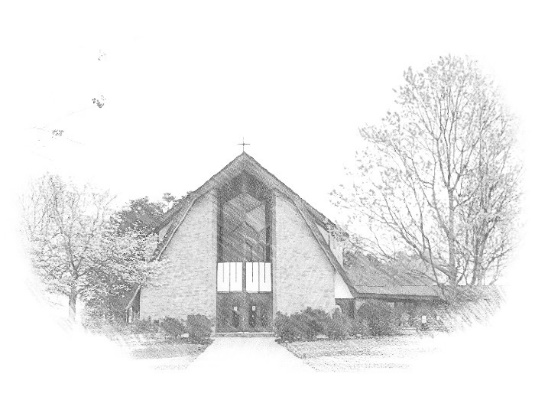 Lutheran Church of Our SaviourMinisters:  Every member of the congregationTheir Pastors:  Rev. Beth Costlow & Rev. Donald CostlowOrganist:  Marlon ScottProduction Staff:  Ali Eastham and Harry Moose2600 Wade Hampton BlvdGreenville SC 29615864.244.2836The service begins in silence. In the name of the Father, and of the V Son, and of the Holy Spirit.HYMN	My Song is Love Unknown, vs. 1, 3, 4, 6		LBW #94The candles are lit during the hymn.	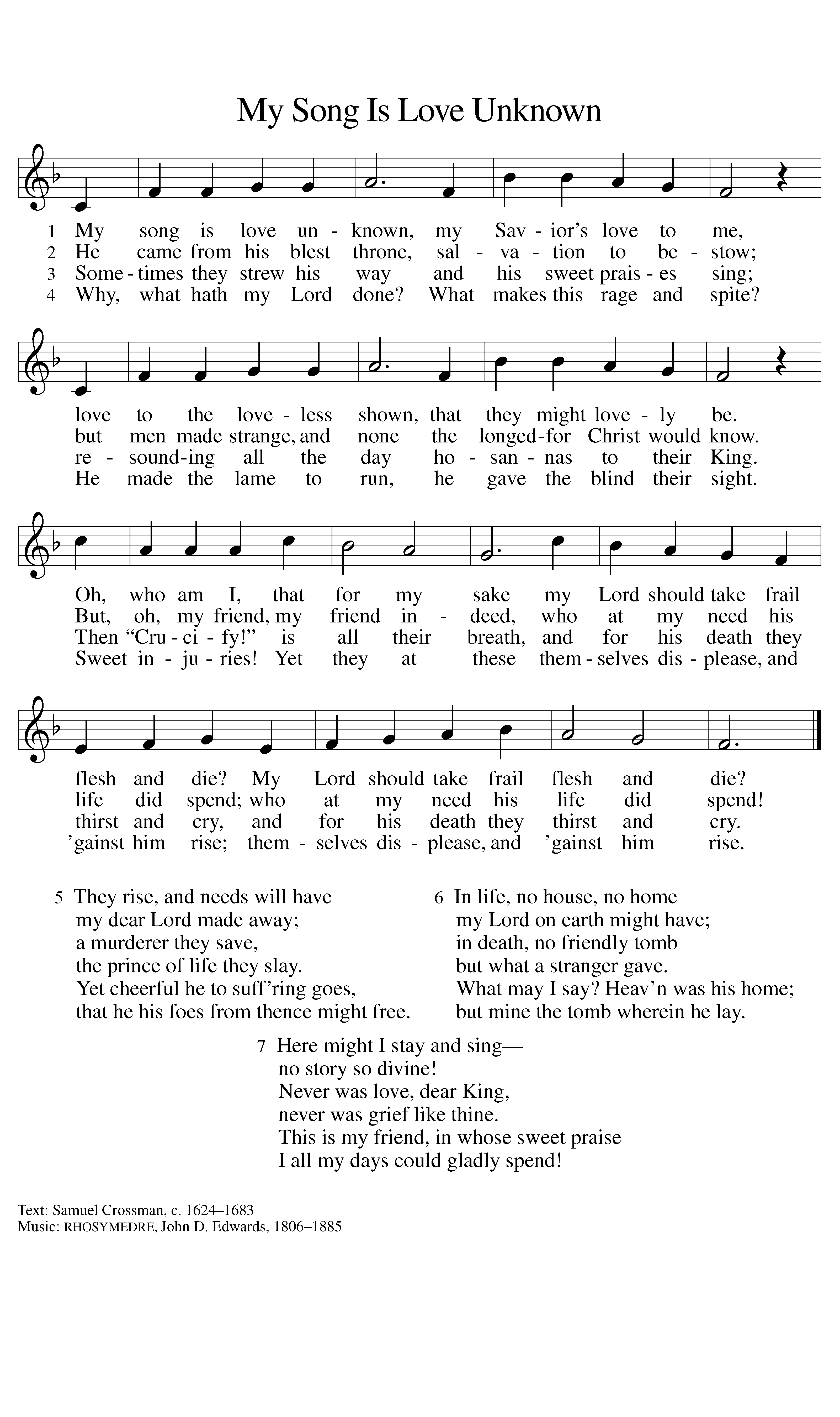 PRAYER OF THE DAY Almighty God, look with loving mercy on your family, for whom our Lord Jesus Christ was willing to be betrayed, to be given over to the hands of sinners, and to suffer death on the cross; who now lives and reigns with you and the Holy Spirit, one God, forever and ever.AmenGOSPEL:  Mark 14:32--15:47							 		The passion of our Lord Jesus Christ according to St. Mark.Glory to you, O Lord.Gesthemane 32 They went to a place called Gethsemane; and [Jesus] said to his disciples, ‘Sit here while I pray.’ 33He took with him Peter and James and John, and began to be distressed and agitated. 34And he said to them, ‘I am deeply grieved, even to death; remain here, and keep awake.’ 35And going a little farther, he threw himself on the ground and prayed that, if it were possible, the hour might pass from him. 36He said, ‘Abba, Father, for you all things are possible; remove this cup from me; yet, not what I want, but what you want.’ 37He came and found them sleeping; and he said to Peter, ‘Simon, are you asleep? Could you not keep awake one hour? 38Keep awake and pray that you may not come into the time of trial; the spirit indeed is willing, but the flesh is weak.’ 39And again he went away and prayed, saying the same words. 40And once more he came and found them sleeping, for their eyes were very heavy; and they did not know what to say to him. 41He came a third time and said to them, ‘Are you still sleeping and taking your rest? Enough! The hour has come; the Son of Man is betrayed into the hands of sinners. 42Get up, let us be going. See, my betrayer is at hand.’PRAYERTheme for reflection:  Hallowed be thy name.HYMN	Go to Dark Gethsemane, vs. 1-3		ELW #347The first candle is extinguished while the hymn is sung.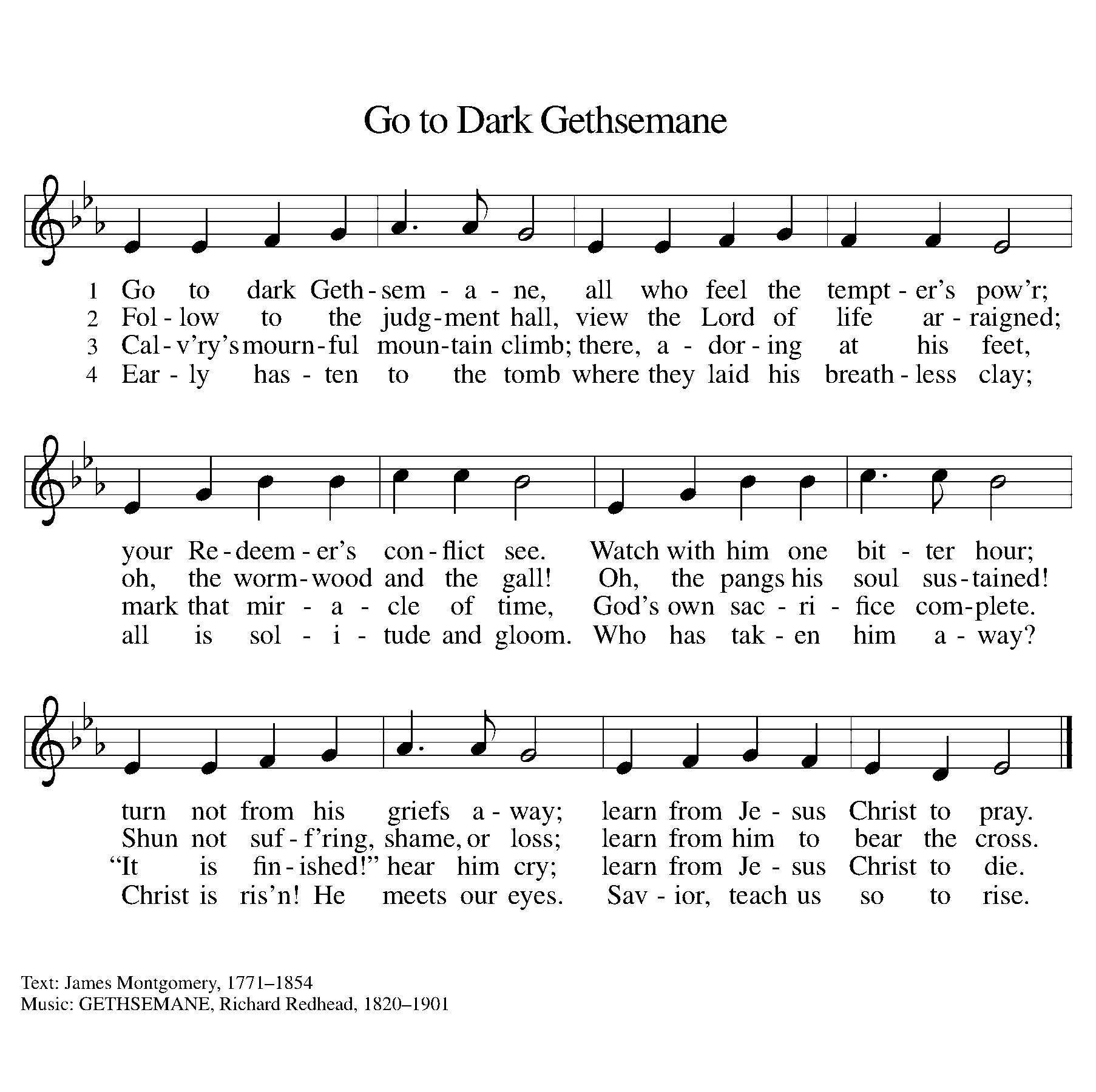 Jesus is Arrested43 Immediately, while he was still speaking, Judas, one of the twelve, arrived; and with him there was a crowd with swords and clubs, from the chief priests, the scribes, and the elders. 44Now the betrayer had given them a sign, saying, ‘The one I will kiss is the man; arrest him and lead him away under guard.’ 45So when he came, he went up to him at once and said, ‘Rabbi!’ and kissed him. 46Then they laid hands on him and arrested him. 47But one of those who stood near drew his sword and struck the slave of the high priest, cutting off his ear. 48Then Jesus said to them, ‘Have you come out with swords and clubs to arrest me as though I were a bandit? 49Day after day I was with you in the temple teaching, and you did not arrest me. But let the scriptures be fulfilled.’ 50All of them deserted him and fled. 51 A certain young man was following him, wearing nothing but a linen cloth. They caught hold of him, 52but he left the linen cloth and ran off naked. PRAYERTheme for reflection:  Thy kingdom comeHYMN		There in God’s Garden, vs. 1-3, 5		ELW # 342The second candle is extinguished while the hymn is sung.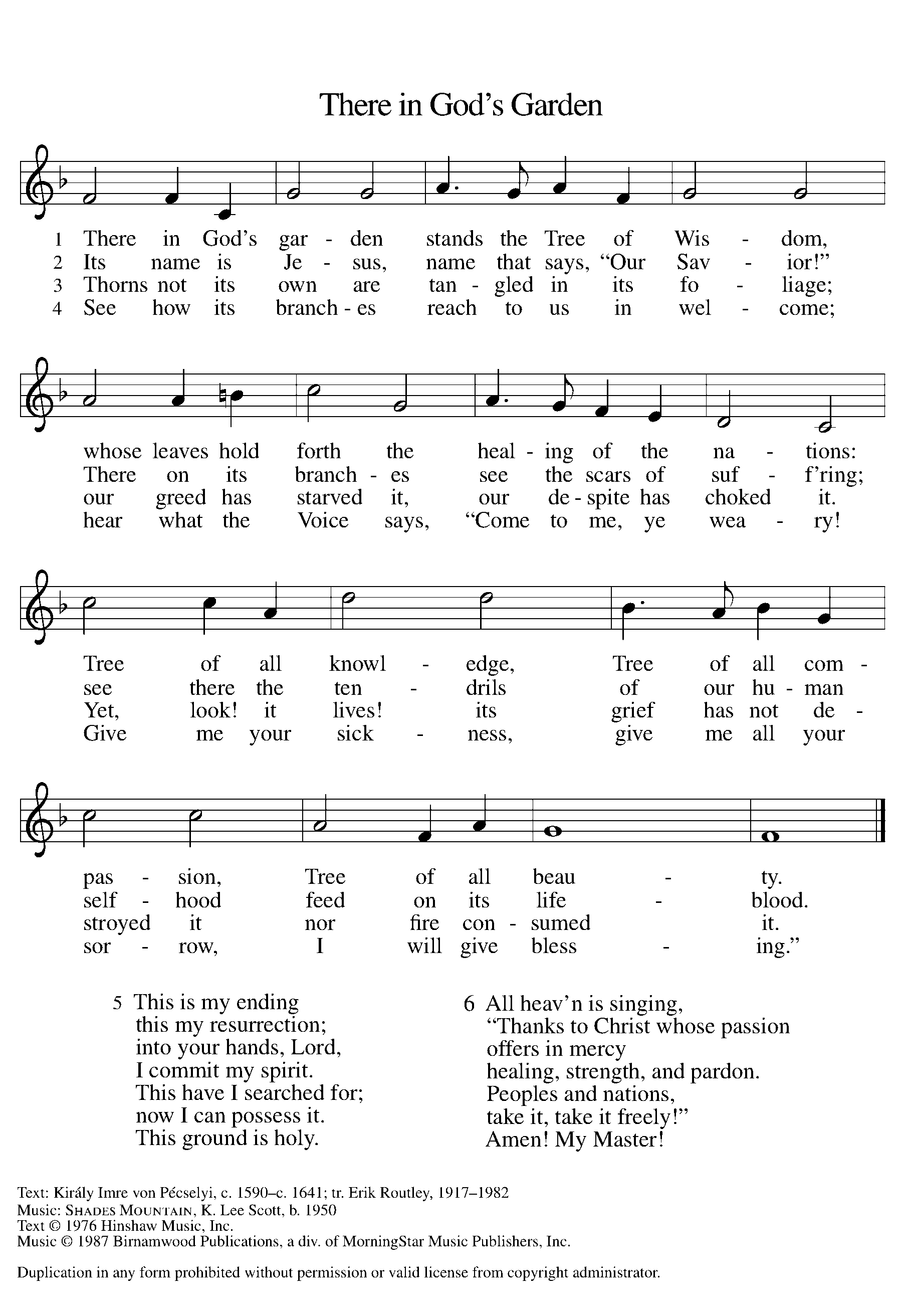 Jesus Before the Council53 They took Jesus to the high priest; and all the chief priests, the elders, and the scribes were assembled. 54Peter had followed him at a distance, right into the courtyard of the high priest; and he was sitting with the guards, warming himself at the fire. 55Now the chief priests and the whole council were looking for testimony against Jesus to put him to death; but they found none. 56For many gave false testimony against him, and their testimony did not agree. 57Some stood up and gave false testimony against him, saying, 58‘We heard him say, “I will destroy this temple that is made with hands, and in three days I will build another, not made with hands.” ’ 59But even on this point their testimony did not agree. 60Then the high priest stood up before them and asked Jesus, ‘Have you no answer? What is it that they testify against you?’ 61But he was silent and did not answer. Again the high priest asked him, ‘Are you the Messiah, the Son of the Blessed One?’ 62Jesus said, ‘I am; and“you will see the Son of Manseated at the right hand of the Power”,and “coming with the clouds of heaven.” ’ 
63Then the high priest tore his clothes and said, ‘Why do we still need witnesses? 64You have heard his blasphemy! What is your decision?’ All of them condemned him as deserving death. 65Some began to spit on him, to blindfold him, and to strike him, saying to him, ‘Prophesy!’ The guards also took him over and beat him.PRAYERTheme for reflection:  Thy will be done.HYMN	Ah, Holy Jesus			ELW #349 The third candle is extinguished while the hymn is sung.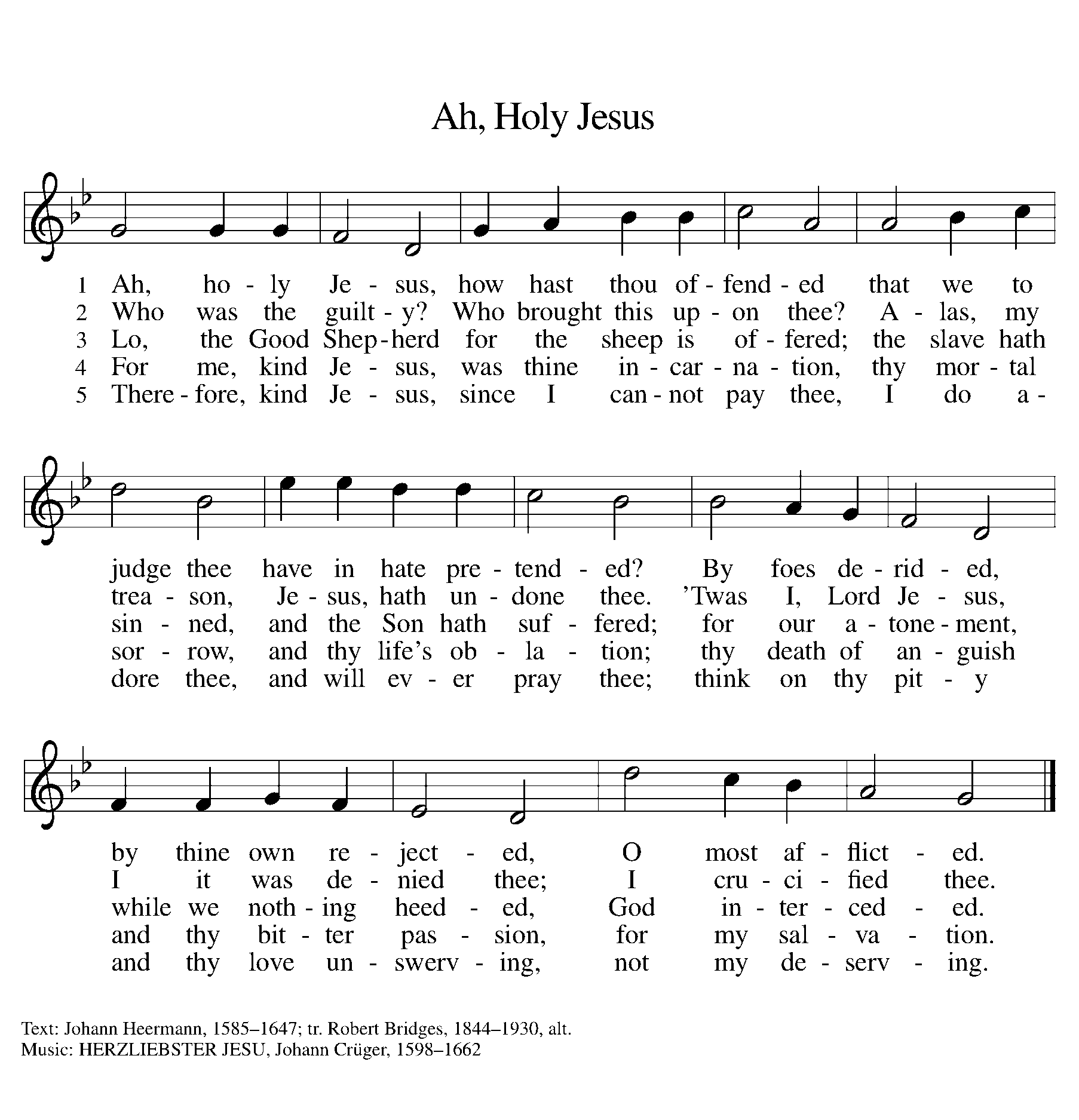 Peter Denies Jesus66 While Peter was below in the courtyard, one of the servant-girls of the high priest came by. 67When she saw Peter warming himself, she stared at him and said, ‘You also were with Jesus, the man from Nazareth.’ 68But he denied it, saying, ‘I do not know or understand what you are talking about.’ And he went out into the forecourt. Then the cock crowed. 69And the servant-girl, on seeing him, began again to say to the bystanders, ‘This man is one of them.’ 70But again he denied it. Then after a little while the bystanders again said to Peter, ‘Certainly you are one of them; for you are a Galilean.’ 71But he began to curse, and he swore an oath, ‘I do not know this man you are talking about.’ 72At that moment the cock crowed for the second time. Then Peter remembered that Jesus had said to him, ‘Before the cock crows twice, you will deny me three times.’ And he broke down and wept.PRAYERTheme for reflection:  Give us this day our daily bread.HYMN	In the Hour of Trial			LBW #106The fourth candle is extinguished while the hymn is sung.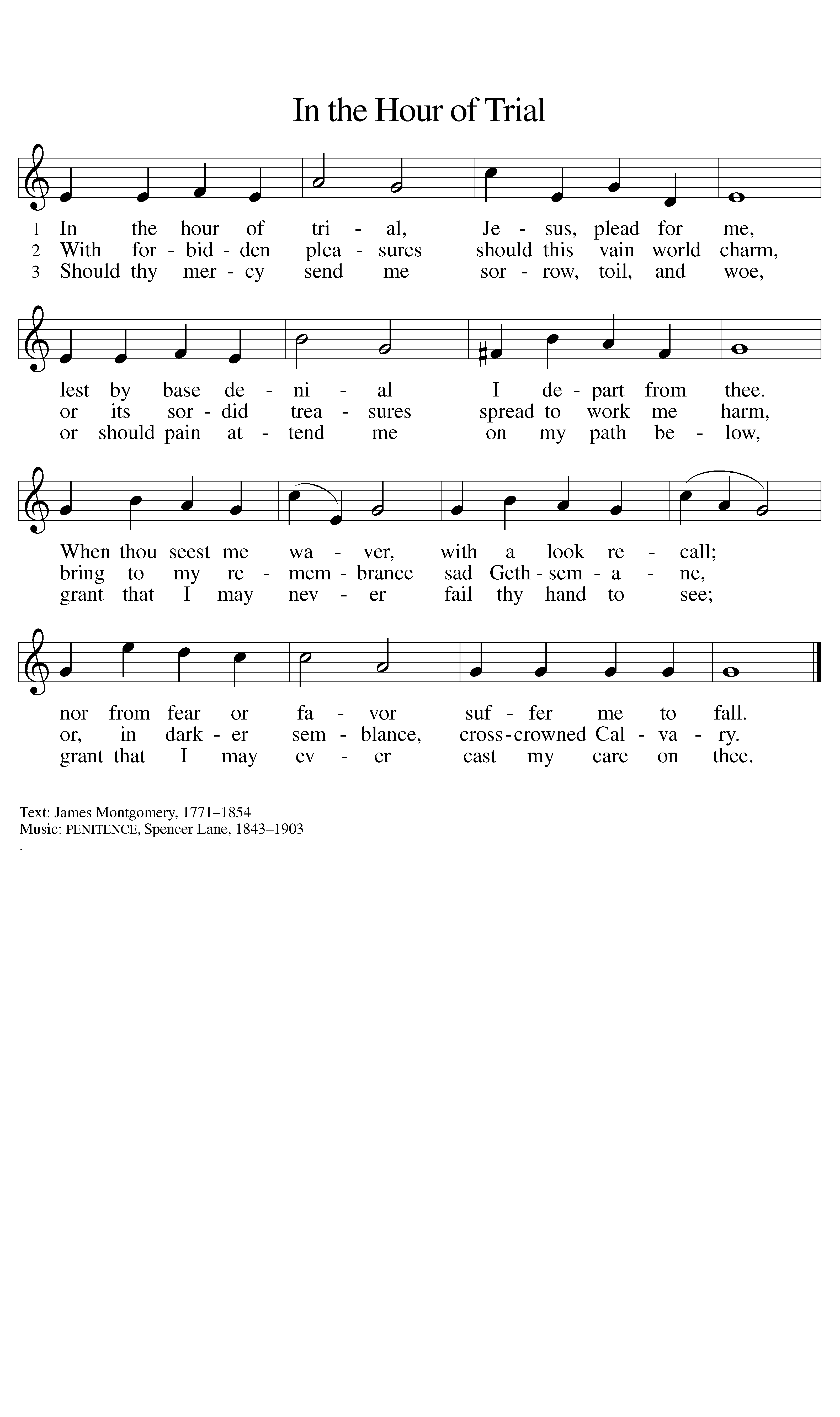 Jesus Before Pilate1As soon as it was morning, the chief priests held a consultation with the elders and scribes and the whole council. They bound Jesus, led him away, and handed him over to Pilate. 2Pilate asked him, ‘Are you the King of the Jews?’ He answered him, ‘You say so.’ 3Then the chief priests accused him of many things. 4Pilate asked him again, ‘Have you no answer? See how many charges they bring against you.’ 5But Jesus made no further reply, so that Pilate was amazed. 6 Now at the festival he used to release a prisoner for them, anyone for whom they asked. 7Now a man called Barabbas was in prison with the rebels who had committed murder during the insurrection. 8So the crowd came and began to ask Pilate to do for them according to his custom. 9Then he answered them, ‘Do you want me to release for you the King of the Jews?’ 10For he realized that it was out of jealousy that the chief priests had handed him over. 11But the chief priests stirred up the crowd to have him release Barabbas for them instead. 12Pilate spoke to them again, ‘Then what do you wish me to do with the man you call the King of the Jews?’ 13They shouted back, ‘Crucify him!’ 14Pilate asked them, ‘Why, what evil has he done?’ But they shouted all the more, ‘Crucify him!’ 15So Pilate, wishing to satisfy the crowd, released Barabbas for them; and after flogging Jesus, he handed him over to be crucified. PRAYERTheme for reflection:  Forgive us our trespasses.HYMN	O Sacred Head Now Wounded			ELW #351The fifth candle is extinguished while the hymn is sung.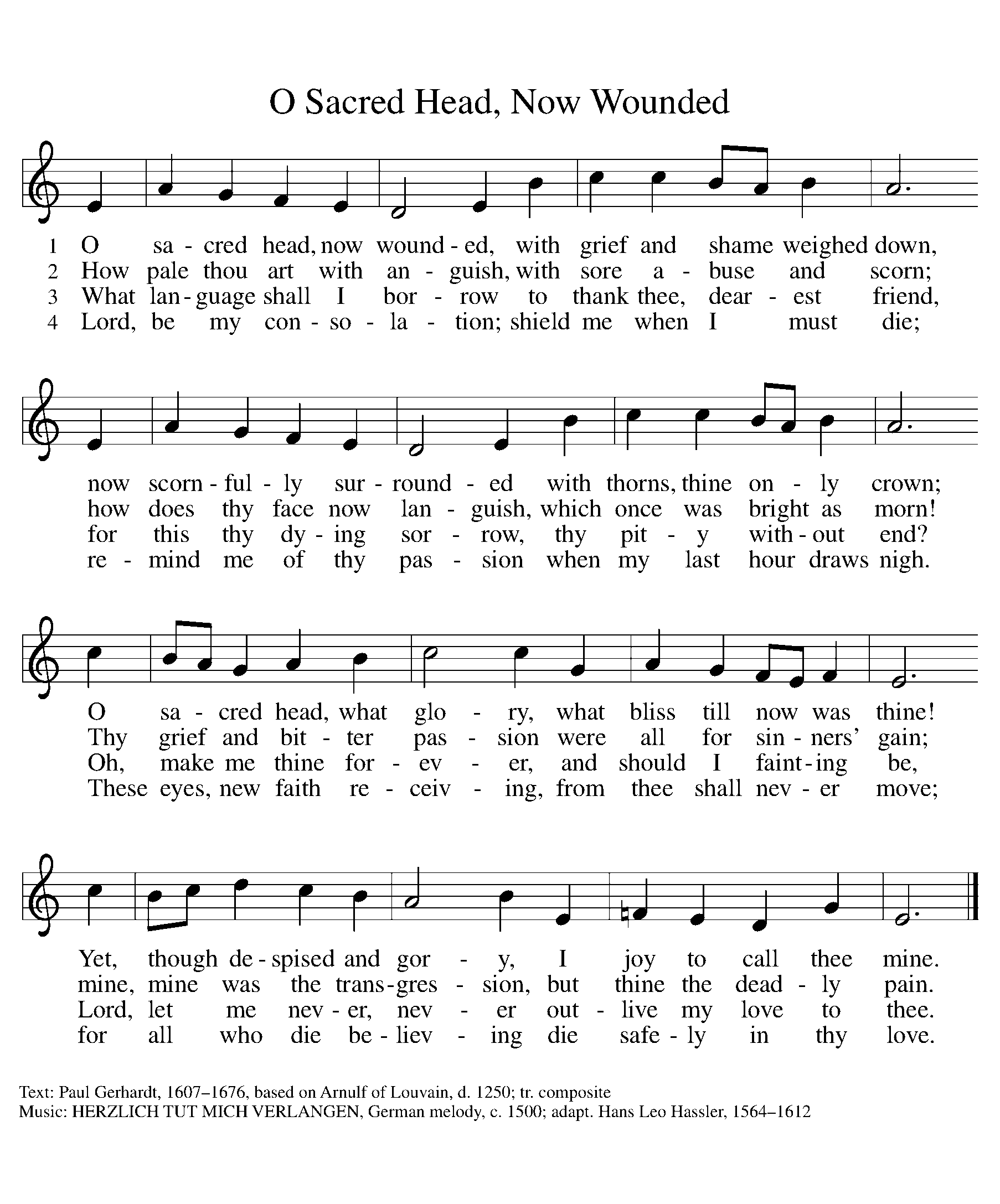 Jesus is Crucified16 Then the soldiers led him into the courtyard of the palace (that is, the governor’s headquarters); and they called together the whole cohort. 17And they clothed him in a purple cloak; and after twisting some thorns into a crown, they put it on him. 18And they began saluting him, ‘Hail, King of the Jews!’ 19They struck his head with a reed, spat upon him, and knelt down in homage to him. 20After mocking him, they stripped him of the purple cloak and put his own clothes on him. Then they led him out to crucify him. 21 They compelled a passer-by, who was coming in from the country, to carry his cross; it was Simon of Cyrene, the father of Alexander and Rufus. 22Then they brought Jesus to the place called Golgotha (which means the place of a skull). 23And they offered him wine mixed with myrrh; but he did not take it. 24And they crucified him, and divided his clothes among them, casting lots to decide what each should take. 25 It was nine o’clock in the morning when they crucified him. 26The inscription of the charge against him read, ‘The King of the Jews.’ 27And with him they crucified two bandits, one on his right and one on his left. 29Those who passed by derided him, shaking their heads and saying, ‘Aha! You who would destroy the temple and build it in three days, 30save yourself, and come down from the cross!’ 31In the same way the chief priests, along with the scribes, were also mocking him among themselves and saying, ‘He saved others; he cannot save himself. 32Let the Messiah, the King of Israel, come down from the cross now, so that we may see and believe.’ Those who were crucified with him also taunted him.PRAYERTheme for reflection:  Lead us not into temptation.  HYMN	What Wondrous Love is This?			ELW #666The sixth candle is extinguished while the hymn is sung.  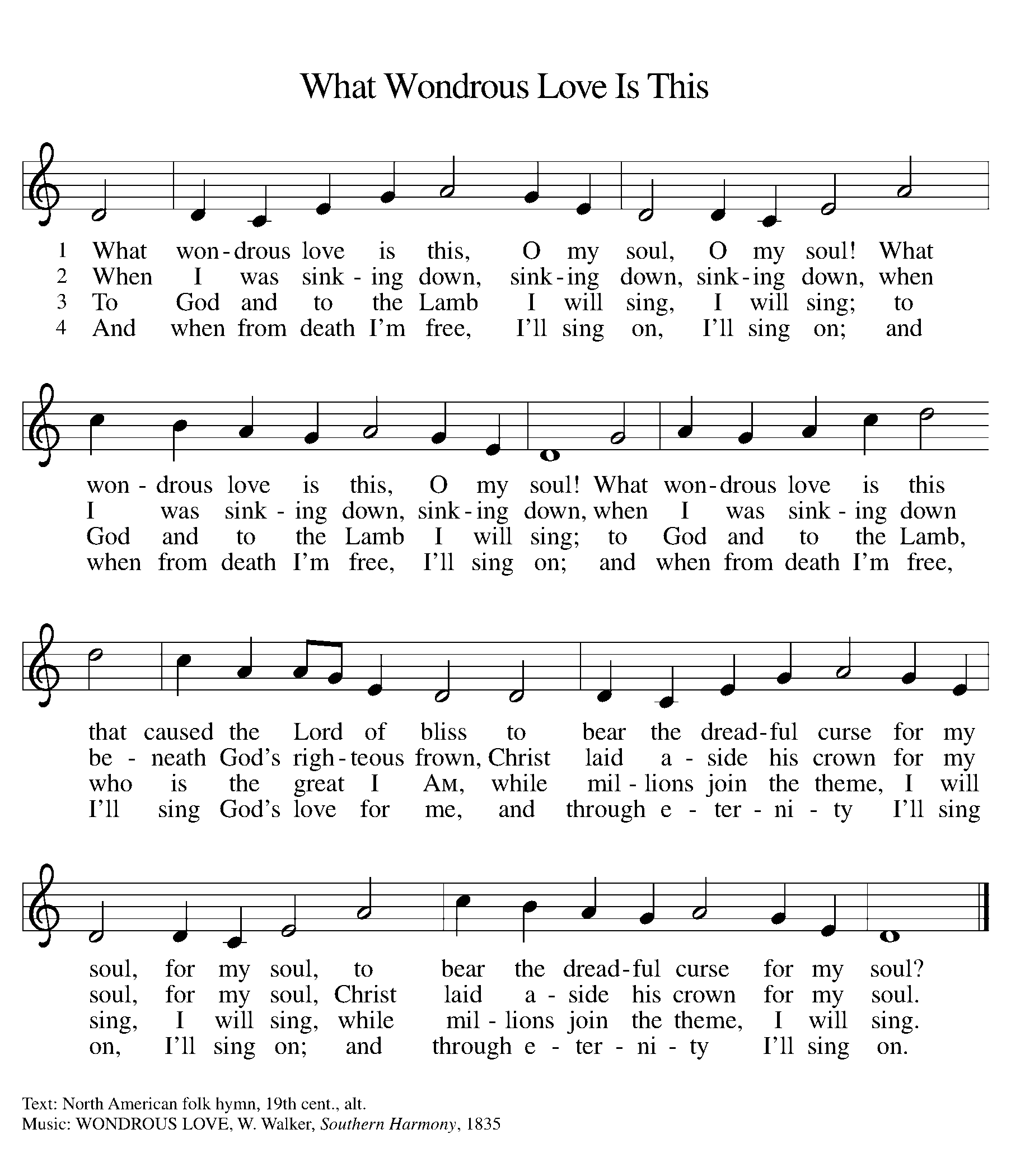 The Death and Burial of Jesus33 When it was noon, darkness came over the whole land until three in the afternoon. 34At three o’clock Jesus cried out with a loud voice, ‘Eloi, Eloi, lema sabachthani?’ which means, ‘My God, my God, why have you forsaken me?’ 35When some of the bystanders heard it, they said, ‘Listen, he is calling for Elijah.’ 36And someone ran, filled a sponge with sour wine, put it on a stick, and gave it to him to drink, saying, ‘Wait, let us see whether Elijah will come to take him down.’ 37Then Jesus gave a loud cry and breathed his last. 38And the curtain of the temple was torn in two, from top to bottom. 39Now when the centurion, who stood facing him, saw that in this way he breathed his last, he said, ‘Truly this man was God’s Son!’ 40 There were also women looking on from a distance; among them were Mary Magdalene, and Mary the mother of James the younger and of Joses, and Salome. 41These used to follow him and provided for him when he was in Galilee; and there were many other women who had come up with him to Jerusalem. 42 When evening had come, and since it was the day of Preparation, that is, the day before the sabbath, 43Joseph of Arimathea, a respected member of the council, who was also himself waiting expectantly for the kingdom of God, went boldly to Pilate and asked for the body of Jesus. 44Then Pilate wondered if he were already dead; and summoning the centurion, he asked him whether he had been dead for some time. 45When he learned from the centurion that he was dead, he granted the body to Joseph. 46Then Joseph bought a linen cloth, and taking down the body, wrapped it in the linen cloth, and laid it in a tomb that had been hewn out of the rock. He then rolled a stone against the door of the tomb. 47Mary Magdalene and Mary the mother of Joses saw where the body was laid. PRAYERTheme for reflection:  Deliver us from evil.  HYMN	Were You There			ELW #353The seventh candle is extinguished while the hymn is sung.  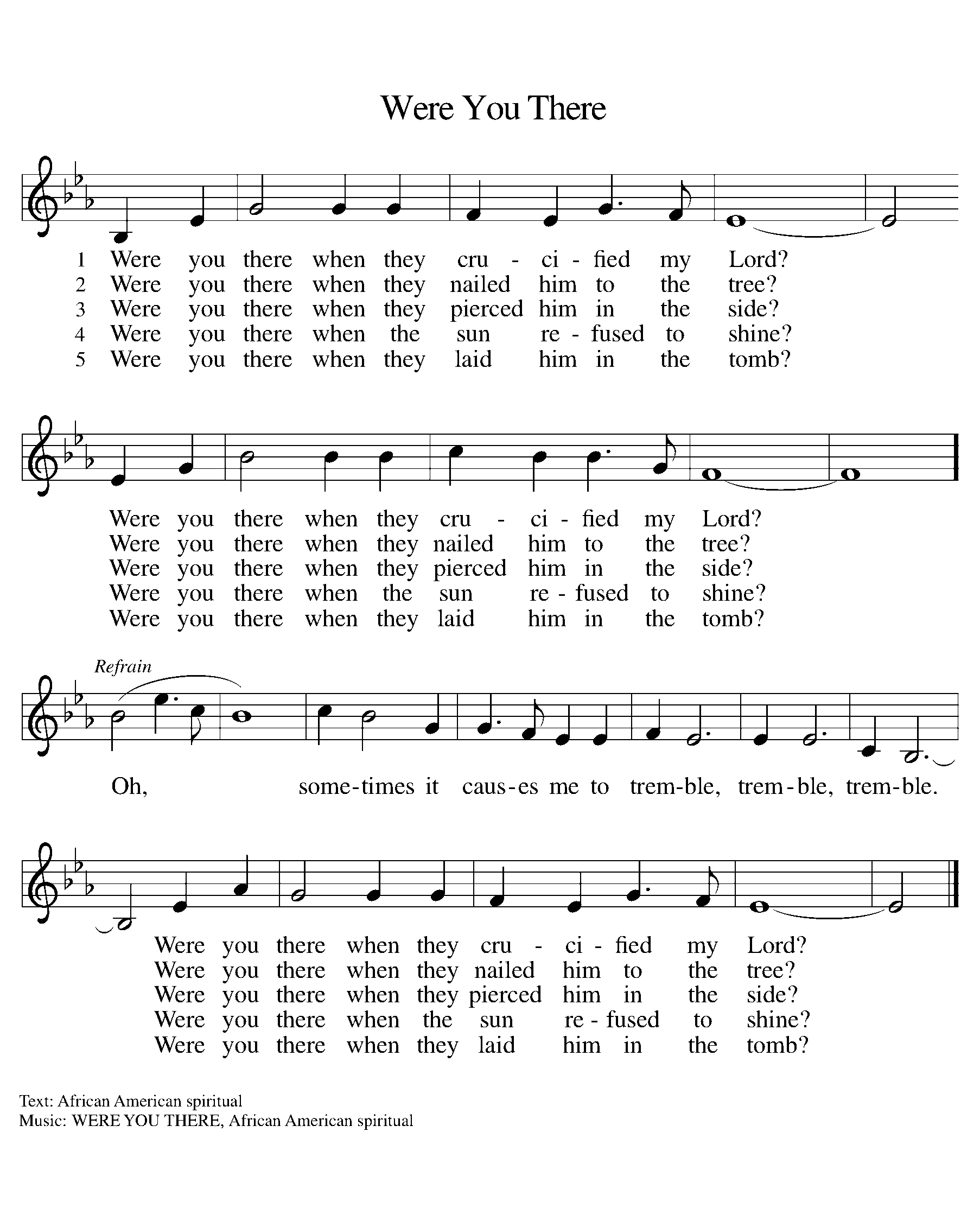 SILENT PRAYERIn silence, we pause and reflect on the death of our Savior, an act of God through which humanity comes to know the depth of God’s love for us.  Jesus’ death demonstrates the power of God over all forms of evil, sin and even death itself.  The Christ Candle remains lit in the sanctuary to remind us that although death was real for Jesus, death was not his end.  Nor will death be our end.  This is Good Friday.  V	V	VThe ministers leave in silence. Worshipers may remain for prayer and meditation if you choose.  When you leave, please maintain silence until you reach the parking lot.  V	V	VCopyright © 2020 Augsburg Fortress. All rights reserved. Reprinted by permission under Augsburg Fortress Liturgies Annual License #SAS001995.New Revised Standard Version Bible, Copyright © 1989, Division of Christian Education of the National Council of the Churches of Christ in the United States of America. Used by permission. All rights reserved.Revised Common Lectionary, Copyright © 1992 Consultation on Common Texts, admin Augsburg Fortress. Used by permission.V   V   V Copyright information for hymns:My Song is Love UnknownText:  Samuel Crossman, c. 1624-1683Music:  RHOSYMEDRE, John D. Edwards, 1806-1885Go to Dark GethsemaneText:  James Montgomery, 1771-1854Music:  Gethsemane, Richard Redhead, 1820-1901There in God’s GardenText:  Kiraly Imre von Pecselyi, c. 1590-c. 1641; tr. Erik Routley 1917-1982Music:  SHADES MOUNTAIN, K. Lee Scott, b. 1950Text © 1976 Hinshaw Music, Inc.Duplication in any form prohibited without permission or valid license from copyright administrator.  Ah, Holy JesusText:  Johann Heermann 1585-1647; tr. Robert Bridges, 1844-1930, alt.Music:  HERZLEIBSTER JESU, Johann Cruger, 1598-1662In the Hour of TrialText:  James Montgomery, 1771-1854Music:  PENITENCE, Spencer Lane, 1843-1903O Sacred Head Now WoundedText:  Paul Gerhardt, 1607-1676, based on Arnulf of Louvain, d. 1250; tr. CompositeMusic:  GERZLICH TUT MICH VERLANGEN, German melody, c. 1500; adapt. Hans Leo Hassler, 1564-1612What Wondrous Love is ThisText:  North American folk hymn, 19th cent., alt.Music:  WONDROUS LOVE, W. Walker, Southern Harmony, 1835Were You ThereText:  African American spiritualMusic: WERE YOU THERE, African American spiritual